              5821 лютого 2019 рокуПОВІДОМЛЕННЯпро проведення річних загальних зборів акціонерівПУБЛІЧНОГО АКЦІОНЕРНОГО ТОВАРИСТВА «УКРАЇНСЬКИЙ НАУКОВО-ДОСЛІДНИЙ ІНСТИТУТ АВІАЦІЙНОЇ ТЕХНОЛОГІЇ»ПУБЛІЧНЕ АКЦІОНЕРНЕ ТОВАРИСТВО «УКРАЇНСЬКИЙ НАУКОВО-ДОСЛІДНИЙ ІНСТИТУТ АВІАЦІЙНОЇ ТЕХНОЛОГІЇ» (місцезнаходження: 04080, м. Київ, вул. Кирилівська (до перейменування – вул. Фрунзе), 19-21, код за ЄДРПОУ 14308552) (далі –АТ УкрНДІАТ, Товариство) повідомляє про проведення загальних зборів акціонерів АТ УкрНДІАТ, які відбудуться 29 березня 2019 року о 10 годині за адресою: м. Київ, вул. Кирилівська (до перейменування – вул. Фрунзе), 19-21, актова зала, 8 поверх.Реєстрація акціонерів (їх представників) для участі у річних  загальних зборах АТ УкрНДІАТ проводиться у день проведення за адресою проведення загальних зборів з  8-30 до 9-30 годин.Право на участь у річних загальних зборах акціонерів АТ УкрНДІАТ мають  акціонери, включені до переліку акціонерів, складеному станом на 25 березня 2019 року (станом на 24 годину).Перелік питань порядку денного загальних зборів акціонерів АТ УкрНДІАТ:1.  	Обрання членів лічильної комісії  загальних  зборів  акціонерів Товариства, прийняття рішення про припинення їх повноважень.2.  	Обрання голови та секретаря загальних зборів акціонерів Товариства.3.  	Затвердження порядку ведення (регламенту) загальних зборів акціонерів Товариства.4.  	Затвердження звіту та висновків Ревізійної комісії Товариства за 2018 рік.5. 	Розгляд висновків зовнішнього аудиту та затвердження заходів за результатами його розгляду.6. 	Затвердження річного звіту (річної фінансової звітності) Товариства за 2018 рік.7.  	Звіт  Наглядової  ради  Товариства за 2018 рік та прийняття рішення за наслідками його розгляду.8.	Звіт Правління Товариства за 2018 рік та прийняття рішення за наслідками його розгляду.9.   	Звіт Правління Товариства щодо операцій з майном, проведених у 2018 році.10. 	Розподіл прибутку Товариства, в тому числі затвердження розміру річних дивідендів, за результатами діяльності Товариства у 2018 році. 11. 	Затвердження розміру річної і додаткової винагороди членам Наглядової ради Товариства.12. 	Затвердження переліку нерухомого майна Товариства, що підлягає оренді.13. 	Призначення суб’єкта аудиторської діяльності для надання послуг з обов’язкового аудиту фінансової звітності Товариства.14. 	Визначення основних напрямків та чітких цілей діяльності Товариства на 2019 рік.Проекти рішень:Проект рішення з першого питання:	1.Обрати до складу лічильної комісії загальних зборів акціонерів Товариства:		Гриценко О.О.,  Скидан  Т.В., Федотову О.А.,  Гусєву Ю.Л.	2.Припинити повноваження членів лічильної комісії після закінчення роботи загальних зборів товариства.Проект рішення з другого питання:	Обрати головою загальних зборів акціонерів Товариства Реєнтенко Тетяну Михайлівну. У разі відсутності Реєнтенко Тетяни Михайлівни на загальних зборах акціонерів обрати головою загальних зборів акціонерів Товариства Попова Володимира  Вікторовича.Обрати секретарем загальних зборів акціонерів Товариства Вороб’я Володимира Васильовича.У разі відсутності Вороб’я Володимира Васильовича на загальних зборах акціонерів обрати секретарем загальних зборів акціонерів Товариства Попову Наталію Вікторівну.Проект рішення з третього питання:Затвердити порядок ведення (регламент) річних загальних зборів акціонерів Товариства:Голова річних загальних зборів акціонерів Товариства послідовно виносить на розгляд річних загальних зборів акціонерів Товариства питання порядку денного в тій послідовності, в якій вони перелічені в порядку денному, якщо зборами не буде прийнято рішення про зміну черговості розгляду питань порядку денного.       Розгляд питань порядку денного відбувається за наступним регламентом: -  доповідь щодо визначення основних напрямків діяльності і чітких цілей Товариства  та звітів – до 10 хв.; - доповіді з інших питань порядку денного – до 5 хвилин; - виступи, відповіді на запитання – до 3 хвилин.Запитання доповідачам подавати секретарю зборів в письмовому вигляді із зазначенням реквізитів акціонера (ПІБ або найменування юридичної особи). Запитання, подані без зазначення реквізитів, не розглядатимуться. Голосування на річних загальних зборах акціонерів Товариства з питань порядку денного  здійснюється з використанням бюлетенів для голосування. Голосування проводиться безпосередньо після розгляду кожного питання порядку денного. Переривання процесу голосування забороняється. Бюлетень для голосування  містить варіанти голосування за кожний проект рішення (написи «за», «проти», «утримався»). Після розгляду питання та винесення Головою річних загальних зборів акціонерів Товариства цього питання на голосування, акціонер відмічає у бюлетені свій варіант голосування (або «за», або «проти», або «утримався»). У разі, якщо бюлетень для голосування містить декілька проектів рішень, акціонер відмічає свій варіант голосування у бюлетені для голосування щодо кожного проекту рішення.  Після закінчення голосування з питання порядку денного акціонер зобов'язаний здати лічильній комісії свій бюлетень. Лічильна комісія збирає бюлетені, підраховує голоси та оголошує результати голосування з цього питання. Випадки визнання недійсним бюлетеня для голосування встановлюються законодавством. За підсумками кожного голосування складається протокол, що підписується всіма членами лічильної комісії акціонерного товариства, які брали участь у підрахунку голосів.У ході загальних зборів може бути оголошено перерву до наступного дня та змінено черговість розгляду питань порядку денного зборів. Такі пропозиції вважаються процедурною пропозицією, та не є голосуванням з питання порядку денного і голосування проводиться картками (без використання бюлетенів для голосування).Проект рішення з четвертого питання:Затвердити звіт та висновки Ревізійної комісії Товариства за 2018 рік.Проект рішення з п’ятого питання:Взяти до відома висновки незалежного аудитора ТОВ «БЕНТАМС АУДИТ» щодо фінансової звітності Товариства за 2018 рік.Проект рішення з шостого питання:Затвердити річний звіт (річну фінансову звітність ) Товариства за 2018 рік.Проект рішення з сьомого питання:Затвердити звіт Наглядової ради Товариства  за 2018 рік.Проект рішення з восьмого питання:1.Затвердити звіт  Правління  Товариства за 2018 рік.2.Преміювати  Голову Правління - Генерального директора Товариства Кривова Г.О. у розмірі, визначеному згідно умов диференційованих показників та розмірів преміювання голів правлінь акціонерних товариств, управління корпоративними правами держави щодо яких здійснює Державний концерн «Укроборонпром», затверджених наказом ДК «Укроборонпром» від 13.10.2017р. №343 (розрахунок додається).Проект рішення з дев’ятого питання:	Затвердити звіт Правління Товариства щодо операцій з майном, проведених у 2018 році.Проект рішення з десятого питання:	1.Розподілити чистий прибуток Товариства за 2018 рік у розмірі 615 481,37 гривень, в тому числі розмір річних дивідендів за результатами діяльності Товариства у 2018 році наступним чином:		−  на виплату дивідендів, у тому числі на державну частку – відповідно до затверджених Кабінетом Міністрів України базових нормативів відрахування частки прибутку, що спрямовується на виплату дивідендів господарськими товариствами, у статутному капіталі яких є корпоративні права держави;	 	− залишок прибутку спрямувати пропорційно до фонду  розвитку виробництва Товариства, в т.ч. на модернізацію внутрішнього виробництва, впровадження ресурсозберігаючих та енергоефективних технологій та до фонду соціального забезпечення трудового колективу, матеріального стимулювання працівників Товариства.	2.Затвердити річні дивіденди за результатами діяльності Товариства у 2018 році, у тому числі  дивіденди на державну частку у статутному капіталі Товариства, відповідно до затверджених Кабінетом Міністрів України базових нормативів відрахування частки прибутку, що спрямовується на виплату дивідендів господарськими товариствами, у статутному капіталі яких є корпоративні права держави.       		3.Виплату дивідендів здійснювати у грошовій формі у порядку, встановленому законодавством України. Дивіденди, нараховані на пакет акцій, який належить державі у статутному капіталі Товариства за результатами діяльності Товариства у 2018 році перерахувати до Державного бюджету України у строк до 01 липня 2019 року.Проект  рішення з одинадцятого питання:Затвердити річну винагороду членам наглядової ради Товариства у розмірі 48 (сорок вісім) мінімальних заробітних плат, встановлених законодавством. Додаткову винагороду члена наглядової ради за виконання ним функцій Голови наглядової ради Товариства затвердити в розмірі 20 відсотків річної винагороди члена наглядової ради.Проект рішення з дванадцятого питання:Затвердити перелік нерухомого майна Товариства, що підлягає оренді.Проект рішення з тринадцятого питання:	Схвалити рішення Наглядової ради Товариства про обрання аудитором Товариства для проведення аудиторської перевірки річної фінансової звітності АТ УкрНДІАТ за 2018 рік  Товариство з обмеженою відповідальністю «БЕНТАМС АУДИТ» та призначити суб’єктом аудиторської діяльності для надання послуг з обов’язкового аудиту фінансової звітності Товариства – Товариство з обмеженою відповідальністю «БЕНТАМС АУДИТ».Проект рішення з чотирнадцятого питання:Затвердити основні напрямки та чіткі цілі діяльності Товариства  на 2019 рік.Адреса веб-сайту, на якому розміщена інформація з проектом рішень щодо кожного з питань, включених до проекту порядку денного:  http://www.ukrniat.pat.ua.З матеріалами щодо питань проекту порядку денного зборів акціонери особисто можуть ознайомитись в робочі дні з 10.00 до 13.00 год. за адресою: м. Київ, вул. Кирилівська (до перейменування – вул. Фрунзе), 19-21, кімн. 806, а в день проведення зборів – у місці їх проведення. Посадова особа, відповідальна за порядок ознайомлення акціонерів з документами – Реєнтенко Т.М.Кожний акціонер має право внести пропозиції щодо питань, включених до проекту порядку денного загальних зборів акціонерного товариства, а також щодо нових кандидатів до складу органів товариства, кількість яких не може перевищувати кількісного складу кожного з органів. Пропозиції вносяться не пізніше ніж за 20 днів до дати проведення загальних зборів акціонерного товариства, а що кандидатів до складу органів товариства – не пізніше ніж за сім днів до дати проведення загальних зборів.Порядок реалізації акціонерами зазначених прав встановлений ст.36, 38 Закону України «Про акціонерні товариства», Статутом та внутрішніми нормативними документами АТ УкрНДІАТ.Станом на дату складання переліку осіб, яким надсилається повідомлення про проведення загальних зборів, загальна кількість акцій – 104 937 штук, кількість голосуючих акцій – 98 516 штук.При реєстрації для участі у зборах акціонерам необхідно мати при собі документ, що посвідчує особу акціонера (паспорт), для представників акціонерів – документ, що посвідчує особу (паспорт), а також документи, що підтверджують повноваження представника (оформлену відповідно до вимог законодавства довіреність). Порядок участі та голосування на загальних зборах представників акціонерів за довіреністю встановлено ст.39 Закону України «Про акціонерні товариства», статутом та внутрішніми нормативними документами АТ УкрНДІАТ.Основні показникифінансово-господарської діяльності підприємстваза 2018 рік (тис.грн.)Повторно звертаємо увагу акціонерів, що згідно Закону України «Про депозитарну систему України» право голосу на загальних зборах мають тільки ті акціонери, які уклали договори на обслуговування своїх рахунків в цінних паперах.	Для укладання такого договору акціонеру необхідно звернутися до депозитарної установи ТОВ «Фондова компанія «Трансферт», 01133, м. Київ, вул. Євгена Коновальця, буд. 32-В, прим.112-113, тел. (044) 496-03-86.	Акціонер, який не уклав такий договір, права власності на свої акції не втрачає. Обмеження стосуються тільки голосування на загальних зборах та скасовуються протягом одного робочого дня після укладання акціонером договору на обслуговування рахунку в цінних паперах з вищевказаною депозитарною установою. Акціонерам, які вже уклали договори про відкриття та обслуговування рахунків, робити це повторно не потрібно.З повагою,Наглядова рада,Правління Товариства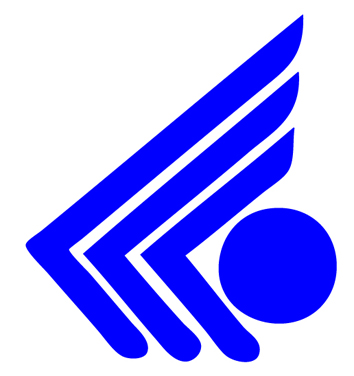 АТ УкрНДІАТПублічне акціонерне товариство"Український науково-дослідний інститут авіаційної технології"вул. Кирилівська, 19-21, м. Київ, 04080          e-mail: info@ukrniat.com               веб-сайт: www.ukrniat.comвул. Кирилівська, 19-21, м. Київ, 04080          e-mail: info@ukrniat.com               веб-сайт: www.ukrniat.comвул. Кирилівська, 19-21, м. Київ, 04080          e-mail: info@ukrniat.com               веб-сайт: www.ukrniat.com    Тел.: (044) 463-75-75                    Факс: (044) 482-55-73, 455-93-93                     Код ЄДРПОУ 14308552    Тел.: (044) 463-75-75                    Факс: (044) 482-55-73, 455-93-93                     Код ЄДРПОУ 14308552    Тел.: (044) 463-75-75                    Факс: (044) 482-55-73, 455-93-93                     Код ЄДРПОУ 14308552Найменування показникаПеріодПеріодНайменування показниказвітний попереднійУсього активів8612587091Основні засоби (за залишковою вартістю)7947080860Запаси24982400Сумарна дебіторська заборгованість17932215Гроші та їх еквіваленти22011388Нерозподілений прибуток (непокритий збиток)616532Власний капітал8220583298Зареєстрований (пайовий/статутний) капітал41984198Довгострокові зобов’язання і забезпечення204335Поточні зобов’язання і забезпечення37163458Чистий фінансовий результат: прибуток (збиток)616532Середньорічна кількість акцій (шт.)104937104937Чистий прибуток (збиток) на одну просту акцію (грн.)5,870195,06971